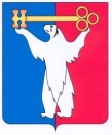 АДМИНИСТРАЦИЯ ГОРОДА НОРИЛЬСКАКРАСНОЯРСКОГО КРАЯПОСТАНОВЛЕНИЕ27.04.2017	   г. Норильск 	        № 181Об утверждении порядка возмещения убытков, причиненных собственнику жилого помещения его изъятием В соответствии с Жилищным кодексом Российской Федерации, Гражданским кодексом Российской Федерации, Решением Норильского городского Совета депутатов от 03.04.2012 № 2/4-21 «Об утверждении Положения о переселении граждан из непригодных жилых помещений муниципального жилищного фонда муниципального образования город Норильск и обеспечении жилищных прав собственников жилых помещений, расположенных в многоквартирных домах, признанных в установленном порядке аварийными и подлежащими сносу или реконструкции» ПОСТАНОВЛЯЮ: 1. Утвердить Порядок возмещения убытков, причиненных собственнику жилого помещения его изъятием (прилагается).2. Управлению жилищного фонда Администрации города Норильска:2.1. Организовать работу по предоставлению возмещения убытков, причиненных собственнику жилого помещения его изъятием в соответствии с Порядком, утвержденным пунктом 1 настоящего Постановления.2.2. Обеспечить целевое использование денежных средств, предусмотренных муниципальной программой, утвержденной постановлением Администрации города Норильска на соответствующий финансовый год.3. Финансовому управлению Администрации города Норильска обеспечить своевременное финансирование средств на возмещение убытков, причиненных собственнику жилого помещения его изъятием в пределах ассигнований, предусмотренных на эти цели в рамках муниципальной программы, утвержденной постановлением Администрации города Норильска на соответствующий финансовый год.4. Контроль исполнения пункта 2 настоящего Постановления возложить на заместителя Руководителя Администрации города Норильска по городскому хозяйству, пункта 3 - на заместителя Руководителя Администрации города Норильска по экономике и финансам.5. Опубликовать настоящее Постановление в газете «Заполярная правда» и разместить его на официальном сайте муниципального образования город Норильск.6. Настоящее Постановление вступает в силу после его официального опубликования в газете «Заполярная правда».И.о. Руководителя Администрации города Норильска 	А.П. МитленкоУТВЕРЖДЕНпостановлением Администрации города Норильскаот 27.04.2017 № 181Порядок возмещения убытков, причиненных собственнику жилого помещения его изъятием1. Общие положения1.1. Настоящий Порядок устанавливает механизм возмещения за счет средств бюджета муниципального образования город Норильск убытков собственнику жилого помещения, изымаемого в связи с изъятием для муниципальных нужд земельного участка, на котором находится многоквартирный дом, признанный в установленном порядке аварийным и подлежащим сносу или реконструкции, в котором находится указанное жилое помещение. Возмещение убытков, предусмотренных настоящим Порядком, осуществляется в соответствии с муниципальной программой, утвержденной постановлением Администрации города Норильска на соответствующий финансовый год.1.2. В настоящем Порядке используются следующие понятия и сокращения:- Управление - Управление жилищного фонда Администрации города Норильска;- специалист отдела распределения жилищного фонда - специалист отдела распределения жилищного фонда Управления жилищного фонда Администрации города Норильска;- специалист финансово-экономического отдела - специалист финансово-экономического отдела Управления жилищного фонда Администрации города Норильска;- изымаемое жилое помещение - находящееся на территории муниципального образования город Норильск жилое помещение, принадлежащее на праве собственности физическим или юридическим лицам, изымаемое в связи с изъятием для муниципальных нужд земельного участка, на котором находится многоквартирный дом, признанный в установленном порядке аварийным и подлежащим сносу или реконструкции, в котором расположено указанное жилое помещение;- собственник - физическое или юридическое лицо, которому принадлежит на праве собственности изымаемое жилое помещение;- возмещение убытков - выплата собственнику денежных средств за изымаемое жилое помещение;- убытки - реальные расходы собственника изымаемого жилого помещения, которые он понес в связи с изменением места проживания, временным пользованием иным жилым помещением до приобретения в собственность другого жилого помещения (в случае, если соглашением об изъятии недвижимости для муниципальных нужд, заключаемым между собственником изымаемого жилого помещения и Администрацией города Норильска в лице Управления жилищного фонда не предусмотрено сохранение права пользования изымаемым жилым помещением до приобретения в собственность другого жилого помещения), переездом, поиском другого жилого помещения для приобретения права собственности на него, оформлением права собственности на другое жилое помещение, досрочным прекращением своих обязательств перед третьими лицами, в том числе упущенная выгода;- заявление - заявление собственника (-ов) о возмещении убытков;- представитель - представитель (законный представитель) собственника (ов) изымаемого жилого помещения;- ЕГРН - единый государственный реестр недвижимости.1.3. Для целей настоящего Порядка к убыткам относятся:а) временное пользование собственником иным жилым помещением, со дня государственной регистрации в ЕГРН перехода права собственности на изымаемое жилое помещение к муниципальному образованию город Норильск. Срок временного пользования указанным жилым помещением не может превышать шести месяцев со дня предоставления собственнику изымаемого жилого помещения возмещения за жилое помещение.Оплата стоимости временного пользования собственником иным жилым помещением за один месяц не может превышать:- однокомнатная квартира, квартира гостиничного типа - 16,500 (шестнадцати тысяч пятьсот) рублей;- двухкомнатная квартира - 18,000 (восемнадцати тысяч);- трехкомнатная и более квартира - 27,500 (двадцати семи тысяч пятьсот) рублей.Количество комнат в жилом помещении для временного пользования                  (далее - временное жилое помещение) собственника не может превышать количество комнат изымаемого жилого помещения.Временное жилое помещение должно быть передано собственнику по договору наймаб) расходы (транспортные расходы, оплата услуг по погрузке и выгрузке вещей), связанные с переездом собственника во временное жилое помещение, в жилое помещение, предоставленное собственнику взамен изымаемого жилого помещения или в жилое помещение, приобретенное собственником взамен изымаемого. Оплата расходов, связанных с транспортным средством, не может превышать:- при переезде из однокомнатной квартиры либо из комнаты гостиничного типа - одной тысячи рублей;- при переезде из двухкомнатной квартиры -  двух тысяч рублей; - при переезде из трех комнатной квартиры - трех тысяч рублей; - при переезде из четырехкомнатной и более квартиры - четырех тысяч рублей.Оплата расходов, связанных с услугами по погрузке и выгрузке вещей (грузчиками), не может превышать:  - при переезде из однокомнатной квартиры либо из комнаты гостиничного типа - двух тысяч рублей;- при переезде из двухкомнатной квартиры - четырех тысяч рублей;- при переезде из трехкомнатной квартиры - шести тысяч рублей;- при переезде из четырехкомнатной и более квартиры - восьми тысяч рублей.в) оплата услуг риэлторов за подбор временного жилого помещения или помещения для постоянного проживания взамен изымаемого жилого помещения -  указанная услуга не может превышать 5 тысяч рублей.г) оплата государственной пошлины за государственную регистрацию в ЕГРП перехода права собственности на изымаемое жилое помещение к муниципальному образованию город Норильск (оплата расходов, указанных в настоящем пункте производится в полном объеме);д) оплата услуг нотариуса в случае, если изымаемое жилое помещение либо доля в праве собственности на изымаемое жилое помещение принадлежит несовершеннолетнему гражданину или гражданину, признанному ограниченно дееспособным, а также в случае отчуждения долей в праве общей собственности на изымаемое жилое помещение, в том числе при отчуждении всеми участниками долевой собственности своих долей по одной сделке (оплата расходов, указанных в настоящем пункте, производится в полном объеме);е) оплата убытков в связи с досрочным прекращением обязательств собственника перед третьими лицами (договоров найма), в том числе упущенная выгода.1.4. Возмещение расходов, указанных в пункте 1.3 настоящего Порядка, осуществляется однократно.1.5. Убытки, указанные в подпункте «а» пункта 1.3 настоящего Порядка, подлежат возмещению в случае, если в соглашении, заключенном с собственником изымаемого жилого помещения, не предусмотрено сохранение за собственником права пользования изымаемым жилым помещением до приобретения им в собственность другого жилого помещения. 1.6. К убыткам, причиненным собственнику жилого помещения, не относятся затраты собственника, связанные с ремонтом временного жилого помещения, жилого помещения, приобретенного в замен изымаемого, или предоставленного собственнику другого жилого помещения взамен изымаемого.1.7. Возмещение убытков осуществляется в безналичной форме путем зачисления на лицевой(-ые) счет(-а) собственника(-ов) изымаемого жилого помещения, открытый(-ые) в кредитной организации.1.8. В случае, если изымаемое жилое помещение принадлежит нескольким собственникам на праве общей долевой собственности, возмещение убытков производится каждому собственнику соразмерно его доле в праве общей долевой собственности, путем безналичного перечисления денежных средств на лицевые счета, открытые на имя каждого собственника в кредитной организации.1.9. В случае если изымаемое жилое помещение принадлежит нескольким собственникам на праве общей совместной собственности, возмещение убытков производится каждому собственнику по их соглашению в равных долях путем безналичного перечисления денежных средств на лицевые счета, открытые на имя каждого собственника в кредитных организациях, либо одному из собственников, выбранному по общему согласию всех собственников, на лицевой счет выбранного собственника, открытый в кредитной организации. 1.10. Возмещение убытков, предусмотренных настоящим Порядком, осуществляется в соответствии с муниципальной программой, утвержденной Постановлением Администрации города Норильска на соответствующий финансовый год. 1.11. Для получения возмещения убытков в текущем финансовом году собственник (представитель) обращается в Управление не позднее 1 декабря текущего финансового года.При поступлении обращения собственника (представителя) за возмещением убытков после 1 декабря текущего финансового года, возмещением убытков осуществляется в следующем финансовом году.2. Порядок и условия предоставления возмещения убытковсобственникам изымаемого жилого помещения2.1. Возмещение убытков собственнику(-ам) предоставляется в соответствии с настоящим Порядком при одновременном соблюдении следующих условий:а) убытки собственника возникли в связи с изъятием для муниципальных нужд земельного участка, на котором находится многоквартирный дом, признанный в установленном порядке аварийным и подлежащим сносу или реконструкции, в котором находится изымаемое жилое помещение;б) обращение собственника (представителя) за возмещением убытков поступило в Управление не позднее шести месяцев с даты государственной регистрации в ЕГРП перехода права собственности на изымаемое жилое помещение в муниципальное образование город Норильск.в) наличие документов, подтверждающих расходы собственника из числа указанных в пункте 1.3 настоящего Положения, а также размер понесенных собственником расходов. 2.2. Для возмещения убытков собственник(-и) или его (их) представитель (далее – заявитель) обращается в Управление по адресу: г. Норильск,                                      ул. Талнахская, д. 40 с заявлением в произвольной форме о предоставлении возмещения убытков на имя начальника Управления (далее – заявление). К оформлению заявления предъявляются следующие требования: заявление должно быть написано текстом, поддающимся прочтению, с указанием всех реквизитов, фамилии, имени, отчества (последнее - при наличии) заявителя, адрес электронной почты если ответ должен быть направлен в форме электронного документа, и почтового адреса, если ответ должен быть направлен в письменной форме, подписано заявителем или его уполномоченным представителем.2.3. С заявлением собственником(-ами) (представителем) предоставляются следующие документы:а) документ, удостоверяющий личность собственника(-ов) (представителя(ей));б) документ, содержащий полные реквизиты кредитной организации Российской Федерации (ИНН, БИК, КПП, расчетный счет, корреспондентский счет, Банк получателя) и номер лицевого счета, открытого на имя                                       собственника (-ов);в) документы, подтверждающие расходы собственника из числа указанных в пункте 1.3 настоящего Положения, а также размер понесенных собственником расходов (договоры, чеки, квитанции об оплате, акты выполненных работ, акты приема-передачи, накладные и иные документы, подтверждающие факт и размер понесенных собственником расходов);г) учредительные документы, а также документы, подтверждающие полномочия лица, подписавшего заявление о возмещении убытков, в случае, если собственником изымаемого жилого помещения является юридическое лицо.Документы, указанные в настоящем пункте, в том числе подтверждающие понесенные собственником(-ами) расходы и их размер, должны соответствовать требованиям действующего законодательства. Документы, указанные в настоящем пункте, предоставляются в Управление: - в оригиналах и копиях - документы, указанные в подпунктах «а», «г»; - в оригиналах - документы, указанные в подпункте «в»; - в копиях - документ, указанный в подпункте «б».2.4. Заявление с документами, указанными в пункте 2.3 настоящего Порядка, регистрируется в день их поступления в Управление и считается поступившими в день его регистрации.2.5. Специалист отдела распределения жилищного фонда в течение 3-х рабочих дней со дня регистрации заявления с документами, указанными в пункте 2.3 настоящего Порядка, осуществляет их проверку.2.6. Основаниями для отказа в приеме заявления и документов являются:а) текст заявления не поддается прочтению, без указания фамилии, имени, отчества (последнее - при наличии) заявителя, почтового адреса;б) заявление не подписано заявителем или подписано неуполномоченным лицом;в) не предоставлены документы, указанные в пункте 2.3 настоящего Порядка;г) предоставленные заявителем документы имеют подчистки, приписки, исправления, зачеркнутые слова (цифры), а также повреждения, не позволяющие однозначно истолковать их содержание.2.7. Основаниями для отказа в выплате возмещения убытков являются:а) обращение собственника(-ов) за возмещением убытков поступило в Управление по истечению шести месяцев со дня предоставления собственнику изымаемого жилого помещения возмещения за жилое помещение; б) отсутствие оформленных в соответствии с требованиями действующего законодательства документов, подтверждающих расходы собственника из числа указанных в пункте 1.3 настоящего Положения, а также их размер. 2.8. При наличии одного из оснований для отказа в приеме заявления и документов, указных в пункте 2.6 настоящего Положения, специалист отдела распределения жилищного фонда в течение 13-ти рабочих дней со дня регистрации заявления и документов подготавливает письмо за подписью начальника Управления с обоснованием причин отказа в приеме заявления и документов (с приложением всех документов, предоставленных заявителем) и направляет его заявителю способом, определенным в заявлении, либо, если способ получения не указан, почтовым отправлением с уведомлением о вручении либо, если почтовый адрес в Заявлении не указан, на адрес электронной почты Заявителя в форме электронного документа. 2.9. При наличии одного из оснований для отказа в выплате возмещения убытков, указанных в пункте 2.7 настоящего Порядка, специалист отдела распределения жилищного фонда в течение 13-ти рабочих дней со дня регистрации заявления и документов подготавливает письмо за подписью начальника Управления с обоснованием причин отказа в приеме заявления и документов (с приложением всех документов, предоставленных заявителем) и направляет его заявителю способом определенным в заявлении, либо, если способ получения в Заявлении не указан, почтовым отправлением с уведомлением о вручении либо, если почтовый адрес в Заявлении не указан, на адрес электронной почты Заявителя в форме электронного документа.2.10. При отсутствии оснований для отказа в приеме заявления и документов, указных в пункте 2.6 настоящего Положения, и в выплате возмещения убытков, указанных в пункте 2.7 настоящего Порядка, специалист отдела распределения жилищного фонда в течение 13-ти рабочих дней со дня регистрации заявления и документов подготавливает соглашение о возмещении убытков за подписью начальника Управления (далее – Соглашение) и направляет его заявителю способом определенным в заявлении, либо, если способ получения в Заявлении не указан, почтовым отправлением с уведомлением о вручении либо, если почтовый адрес в Заявлении не указан, на адрес электронной почты Заявителя в форме электронного документа. Соглашение должно быть подписано заявителем и направлено в Управление в течение 7 рабочих дней с даты его получения. 2.11. Специалист отдела распределения жилищного фонда в течение 5-ти рабочих дней с даты поступления в Управление подписанного заявителем Соглашения подготавливает проект распоряжения заместителя Руководителя Администрации города Норильска по городскому хозяйству о выплате собственнику (- ам) возмещения убытков.2.12. Специалист финансово-экономического отдела в течение 5-ти рабочих дней с даты издания распоряжения, указанного в пункте 2.11 настоящего Положения, направляет заявку на финансирование в финансовое управление Администрации города Норильска для перечисления денежных средств, подлежащих выплате, к которой прилагается копия соответствующего распоряжения и соглашения о выплате возмещении убытков.2.13. Финансовое управление Администрации города Норильска в течение                  7-ми рабочих дней с даты поступления заявки на финансирование производит перечисление денежных средств на счет(а) заявителя(лей), указанный(ые) в соглашении. 